The Book of Eli (2010)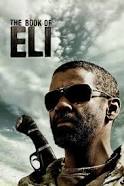 Grown–up’s Movie:HISHERAVG1. Appropriate levels of sexuality?8.57.582. Appropriate levels of language?9993. Appropriate levels of violence?8.588.254. Entertainment value for females?8.598.755. Entertainment value for males?8.598.756. Teaching moments, role models, moral of story?1010107. Is it a “classic”? (Replay value?)9998. Audio/Visual effects?109.59.759. Not too cliché (unique and witty, not too slapstick)10101010. Climax/Resolution/Ending?101010GRAND TOTALS:91.5